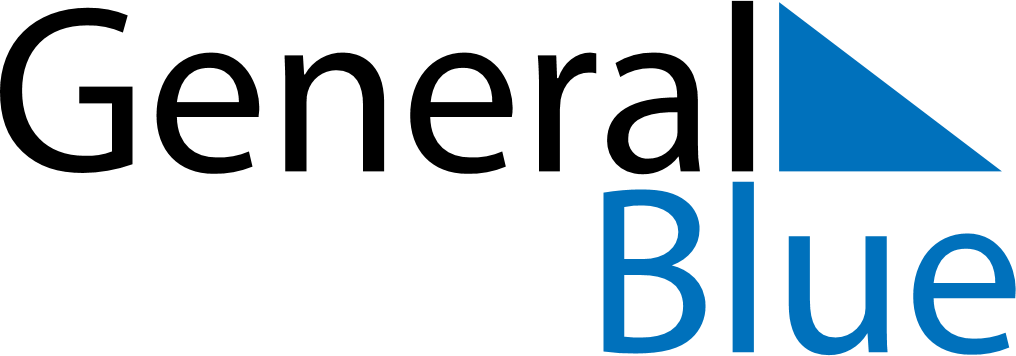 April 2030April 2030April 2030Aland IslandsAland IslandsSundayMondayTuesdayWednesdayThursdayFridaySaturday1234567891011121314151617181920Good Friday21222324252627Easter SundayEaster Monday282930